Отчет                                                                                                                                                            о мероприятиях, проведенных в школе к Международному                                             дню борьбы с коррупцией                                                                                                      ГБОУ «СОШ –ДС №1 с. п. Кантышево»Мероприятия в рамках антикоррупционной деятельности в ГБОУ «СОШ – ДС №1 с. п. Кантышево» проходили в соответствии с планом работы.                                                               Согласно плану по противодействию коррупции были проведены следующие мероприятия:В рамках уроков предмета «Обществознание» (учителями: Кодзоевой М. Р., Дугиевой А. А., Гадиевой З. И.) рассмотрены темы с проблемами коррупции.В школьной библиотеке (зав. библиотекой Дзауровой М. Д.) организована выставка книг, статей «Правовая ответственность несовершеннолетних».Для обучающихся школы были проведены серия классных часов: «Что я знаю о своих правах», «Устав школы», «Что такое коррупция?»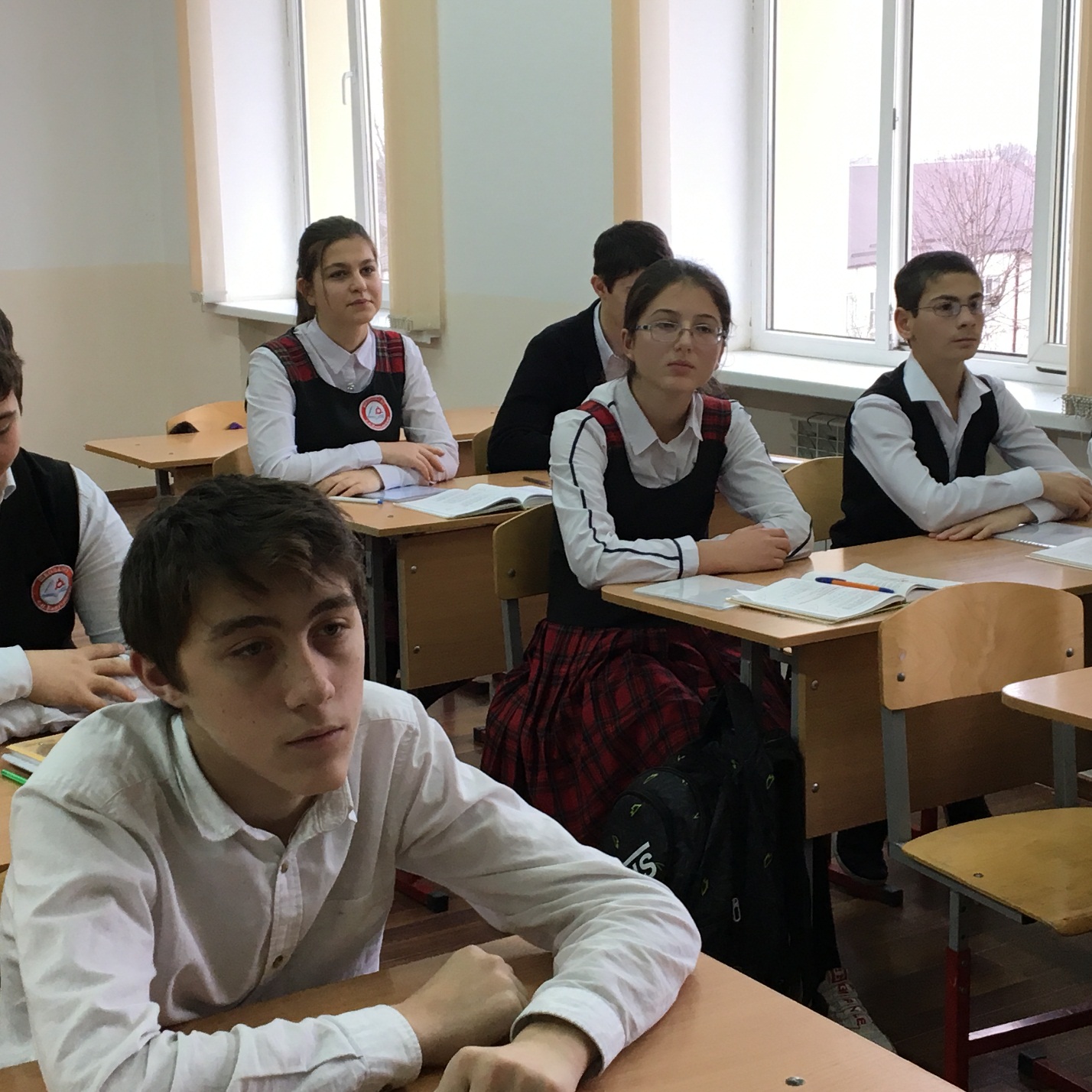 